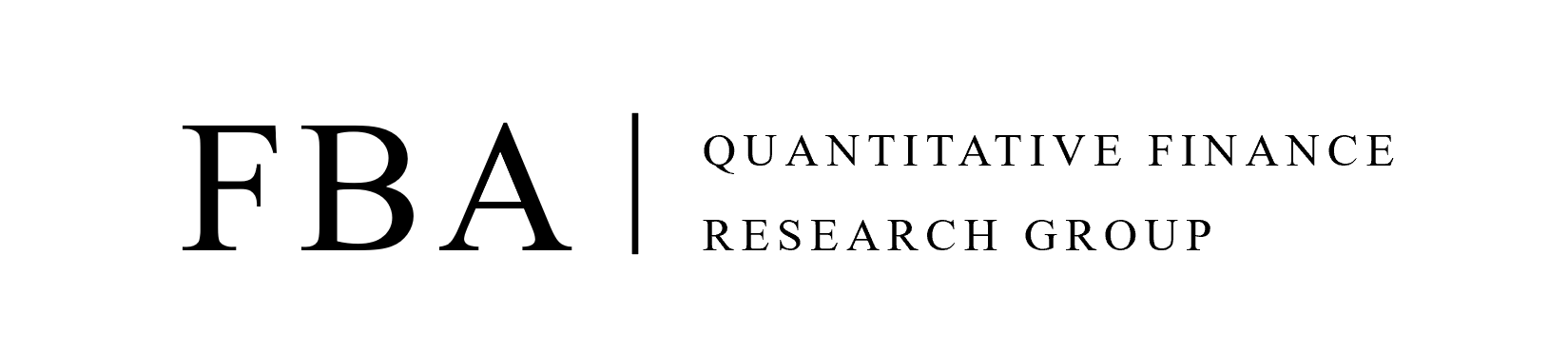 PERSONAL DETAILSEDUCATIONCERTIFICATESAWARDS AND ACHIEVEMENTS	WORK EXPERIENCESOTHERSPlease list courses you have taken that are relevant to mathematics, computer science, statistics, and finance for Relevant Courses (Please specify the year you have taken)ESSAYFBA QUANT VIDEO INTERVIEW TIMESLOTPlease mark ‘v’ on the slots that you will be available for the interview(please select as many slots as possible as the time slot fills up quickly)FBA QUANT TRACK PREFERENCEPlease write down your preference ranking (1st ~ 3th)This will be actively considered when organizing FBA Quant trackFBA Quant 2023 Winter Recruitment Application Form(Deadline: 11:00 PM, Jan 21st, 2023)PhotoNamePhotoDate of BirthPhotoAddressPhotoE-mail AddressPhotoMobileYear of Admission- Year of GraduationUniversityMajorDegreeName of CertificatesIssuing Organization Year of AcquisitionName of CompetitionOrganization / SponsorshipAwardCompanyDepartmentPositionYear of EmploymentLanguage proficiency(Spoken/Written)Programming LanguagesOther ActivitiesRelevant CoursesFinance:Economics:Mathematics:Statistics:Programming:Q. What is Your Career Goal?Q. Why FBA Quant?Q. Why You?Video Interview Time SlotVideo Interview Time SlotVideo Interview Time SlotVideo Interview Time SlotJan 22nd, 2023Jan 22nd, 2023Jan 23rd, 2023Jan 23rd, 202309:00 ~ 10:0009:00 ~ 10:0010:30 ~ 11:3010:30 ~ 11:3013:00 – 14:0013:00 – 14:0014:30 – 15:3014:30 – 15:3016:00 – 17:0016:00 – 17:0020:00 – 21:0020:00 – 21:0021:30 – 22:3021:30 – 22:30Jan 24th, 2023Jan 24th, 2023Jan 25th, 2023Jan 25th, 202309:00 ~ 10:0009:00 ~ 10:0010:30 ~ 11:3010:30 ~ 11:3013:00 – 14:0013:00 – 14:0014:30 – 15:3014:30 – 15:3016:00 – 17:0016:00 – 17:0020:00 – 21:0020:00 – 21:0021:30 – 22:3021:30 – 22:30FBA Quant TrackFBA Quant TrackQuant StratInterest-Rate DerivativesVolatility DerivativesAsset ManagementFactor ModelsPortfolio ManagementQuant TradingMarket MicrostructureMarket Making